Day 5 Highlights – Friday 19th June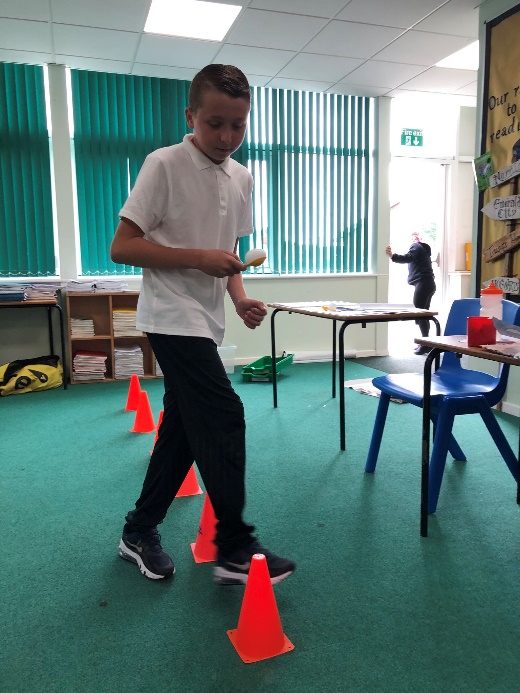 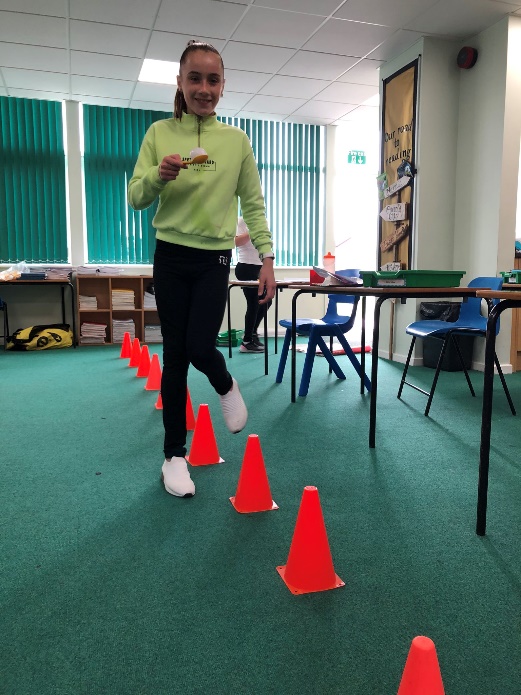 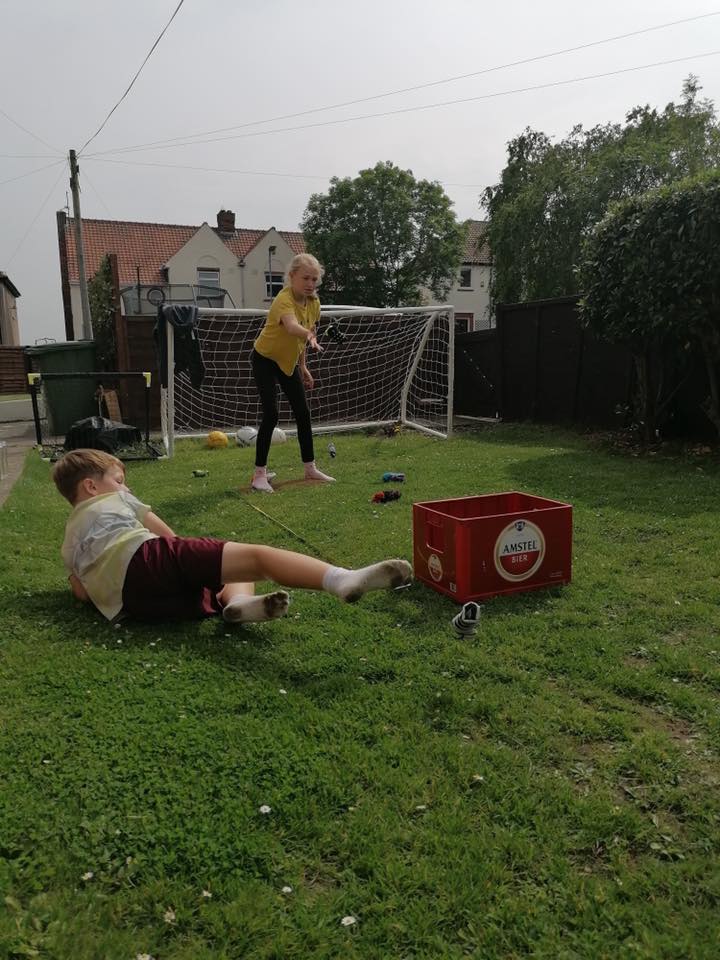 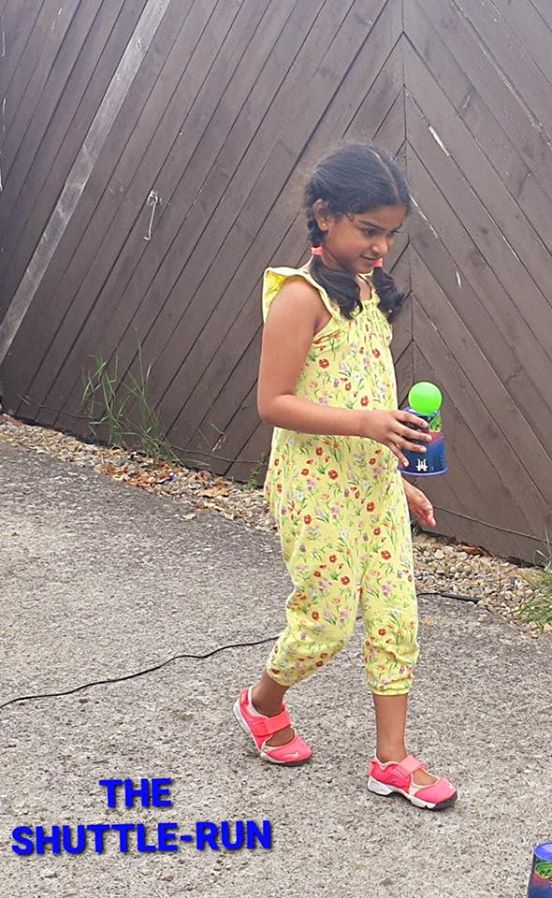 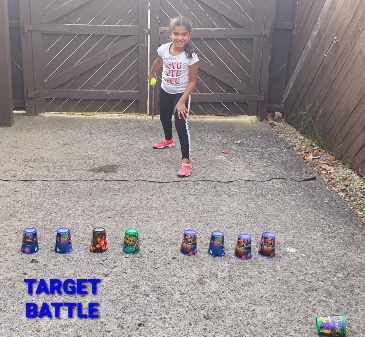 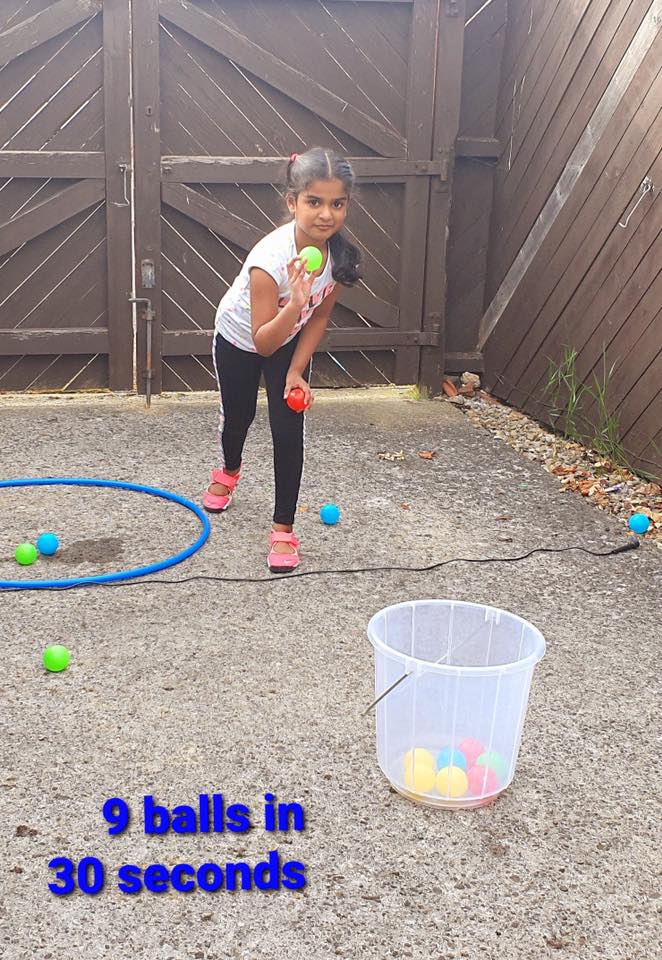 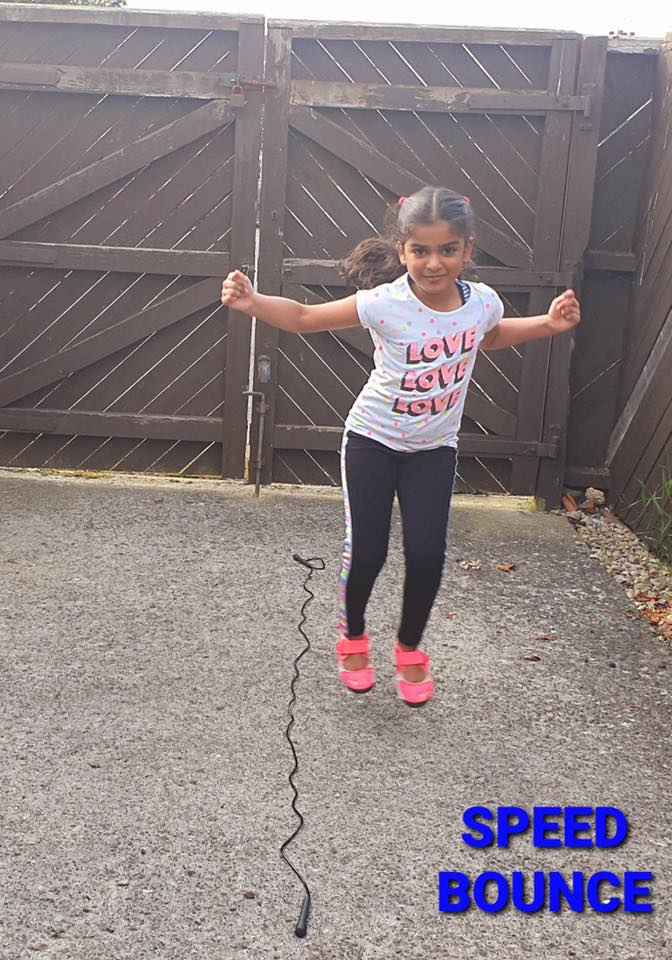 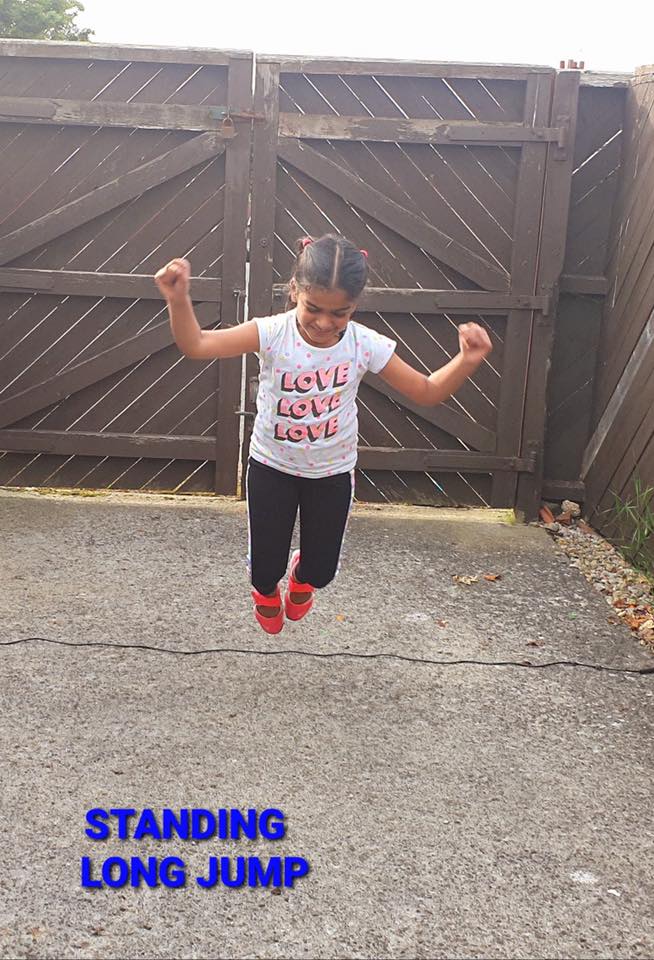 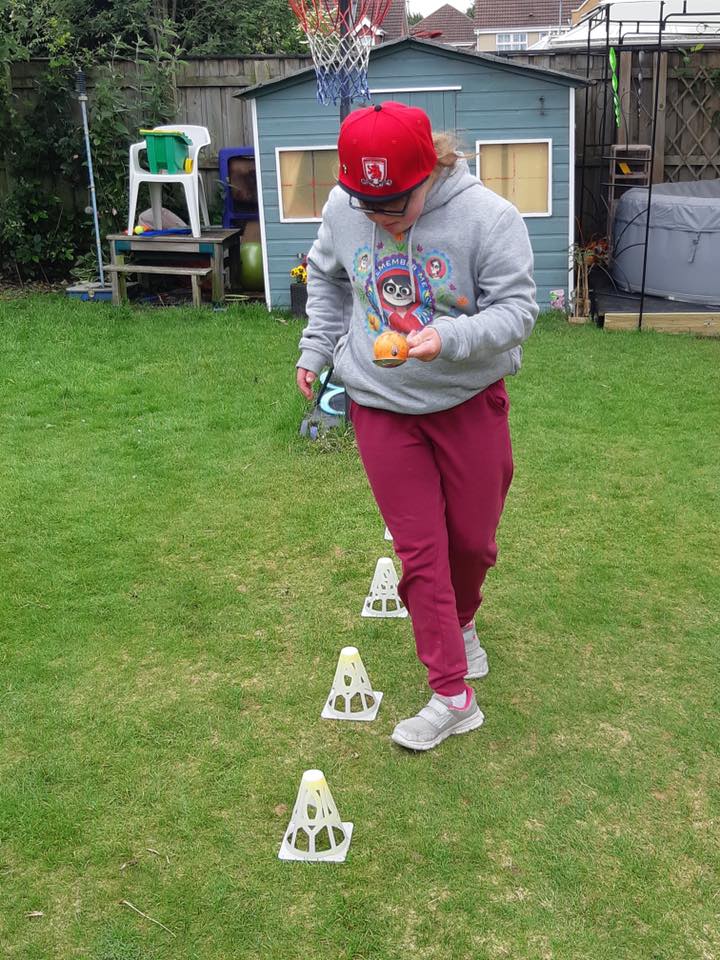 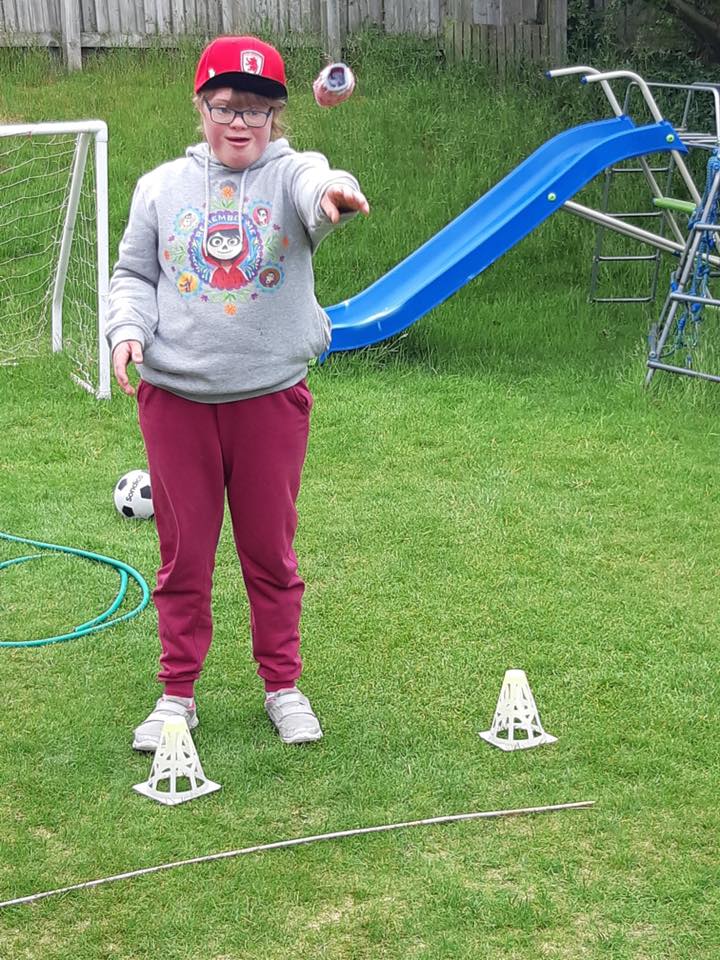 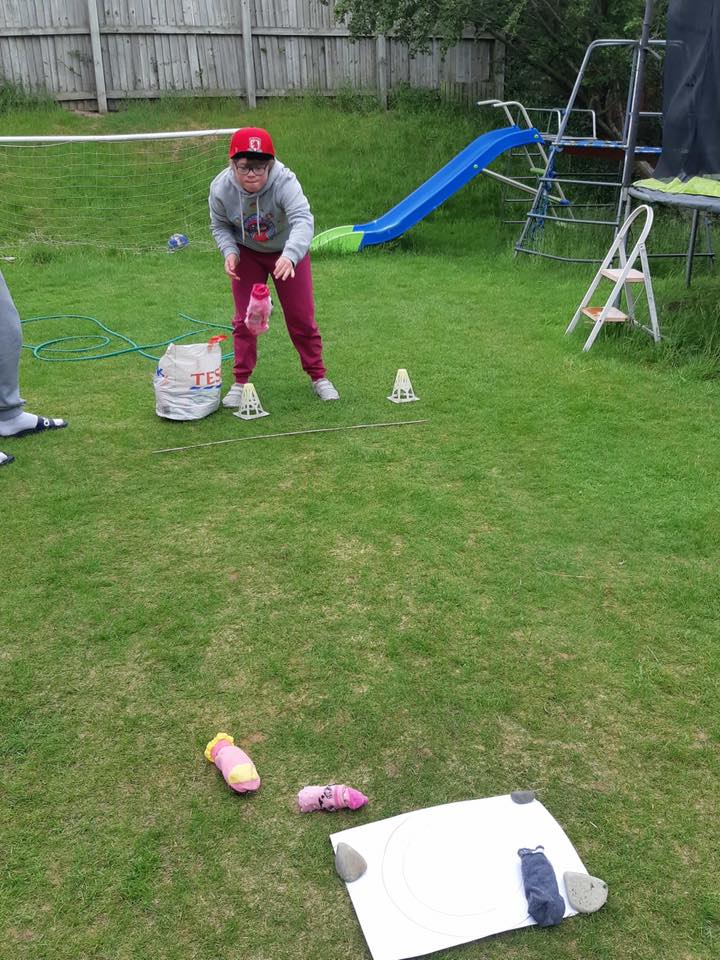 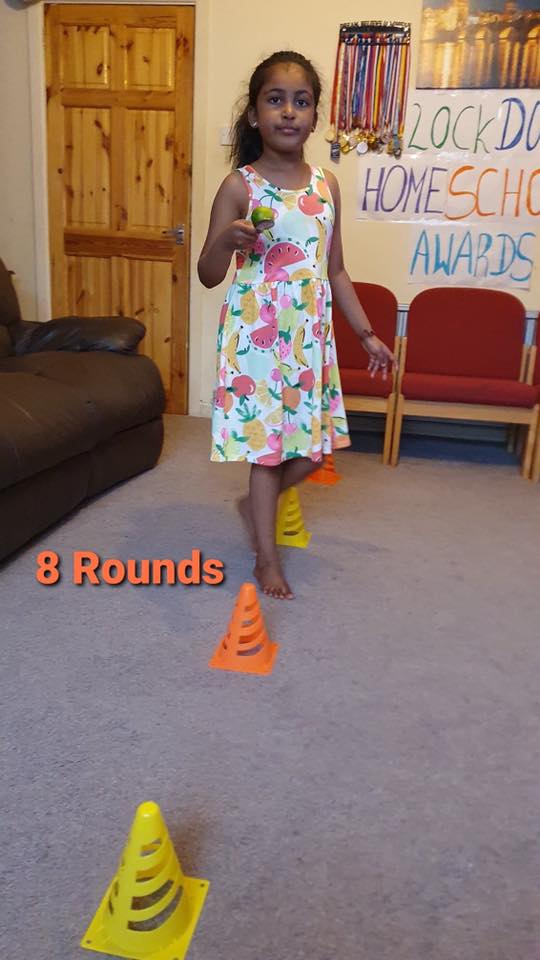 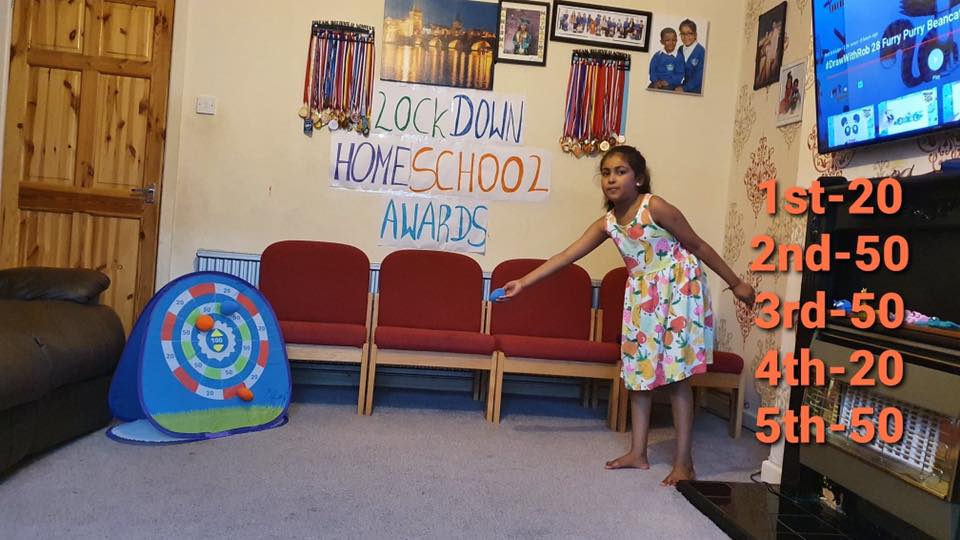 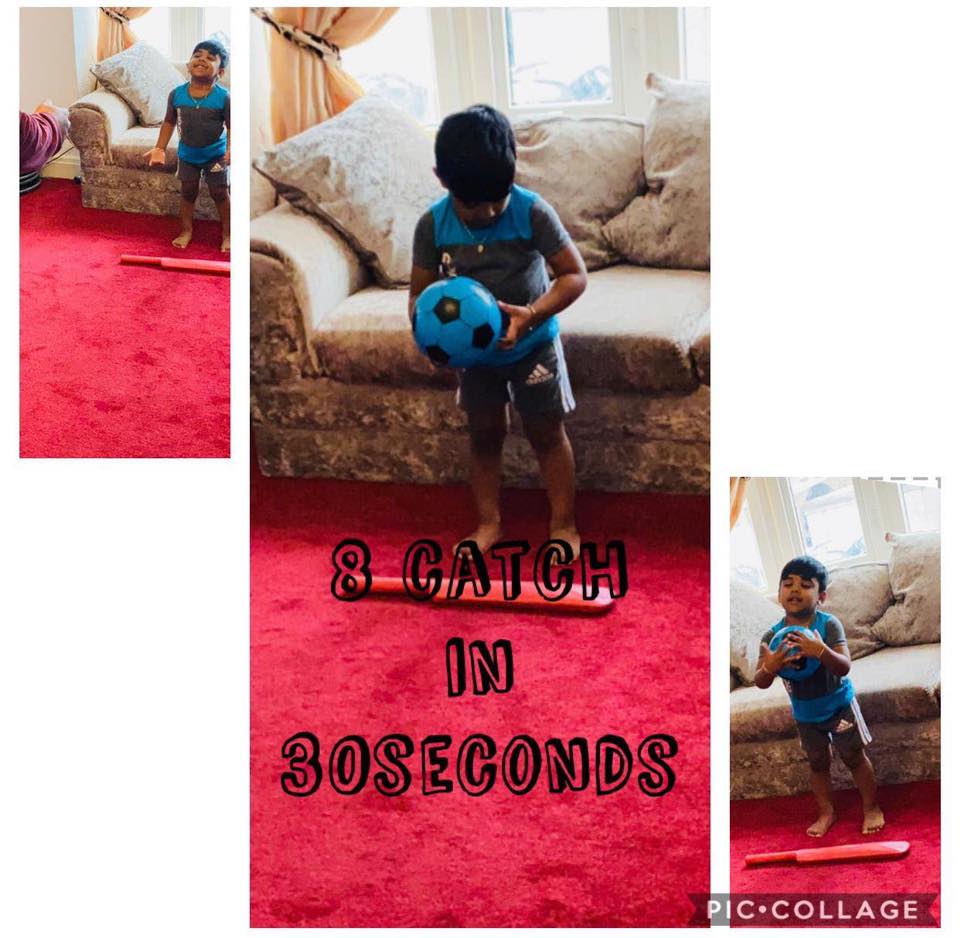 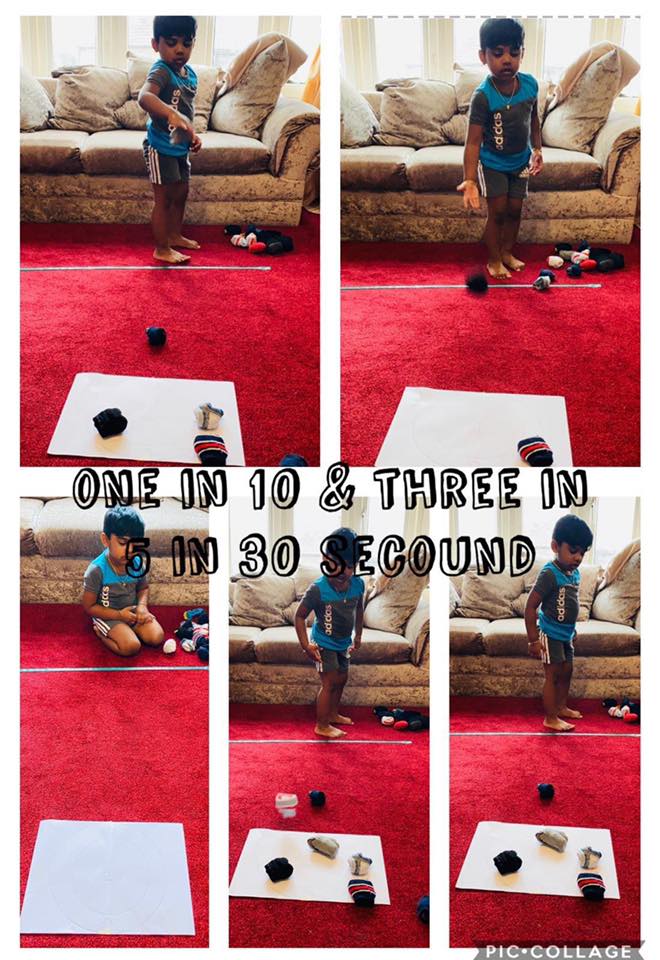 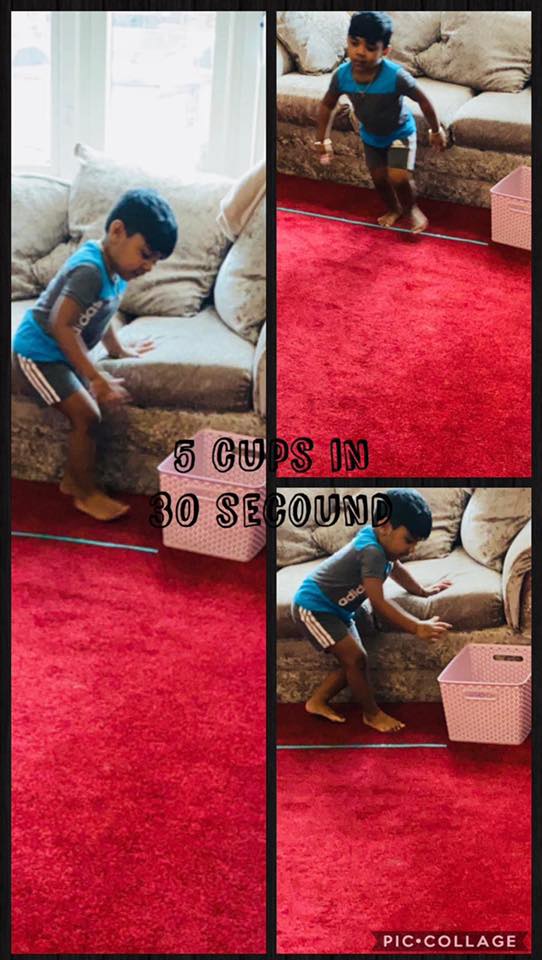 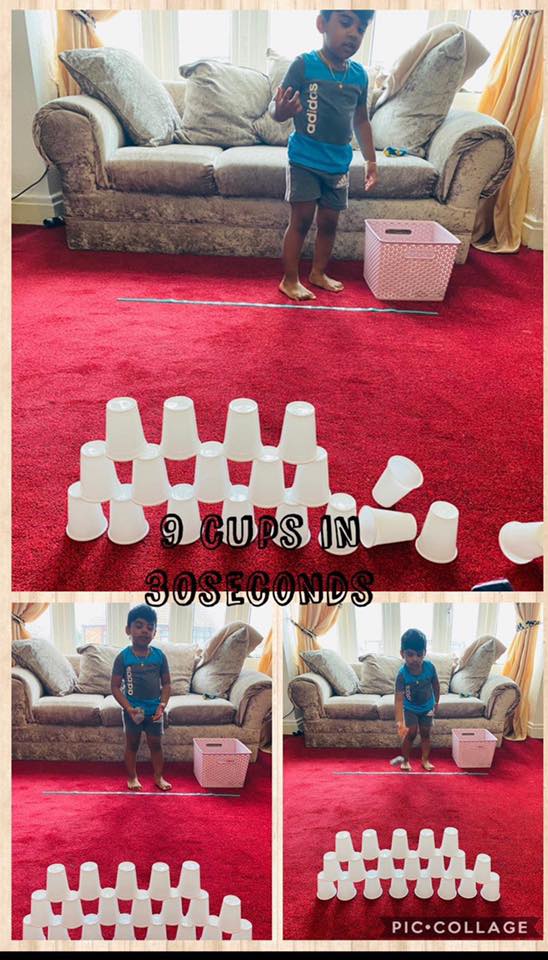 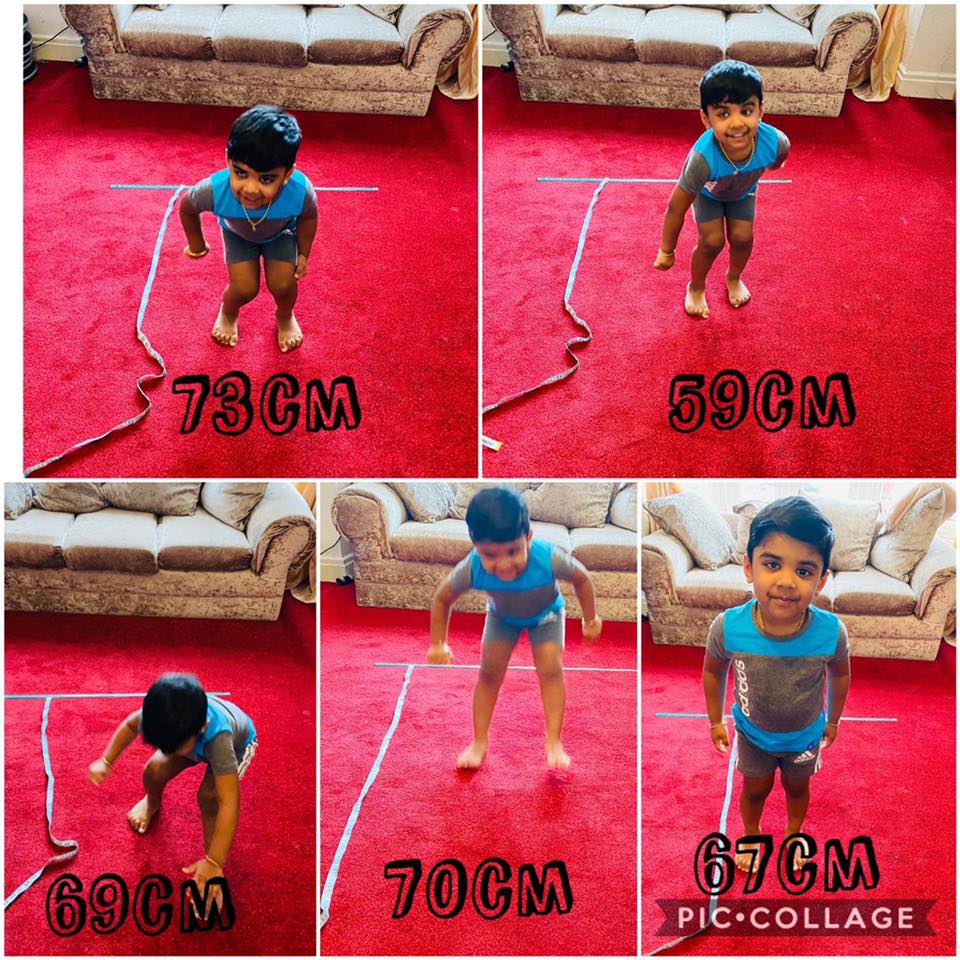 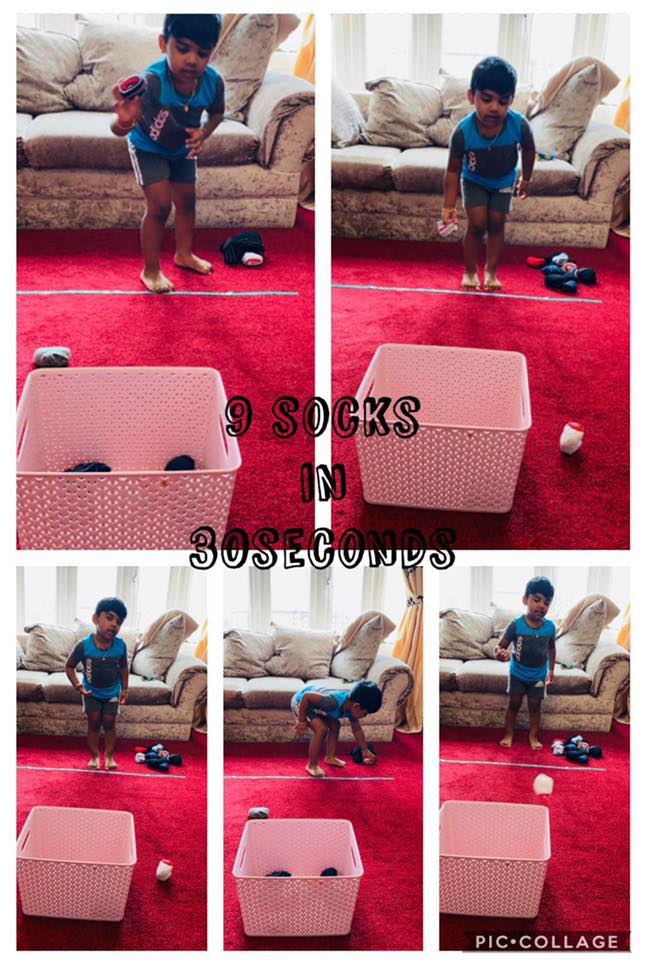 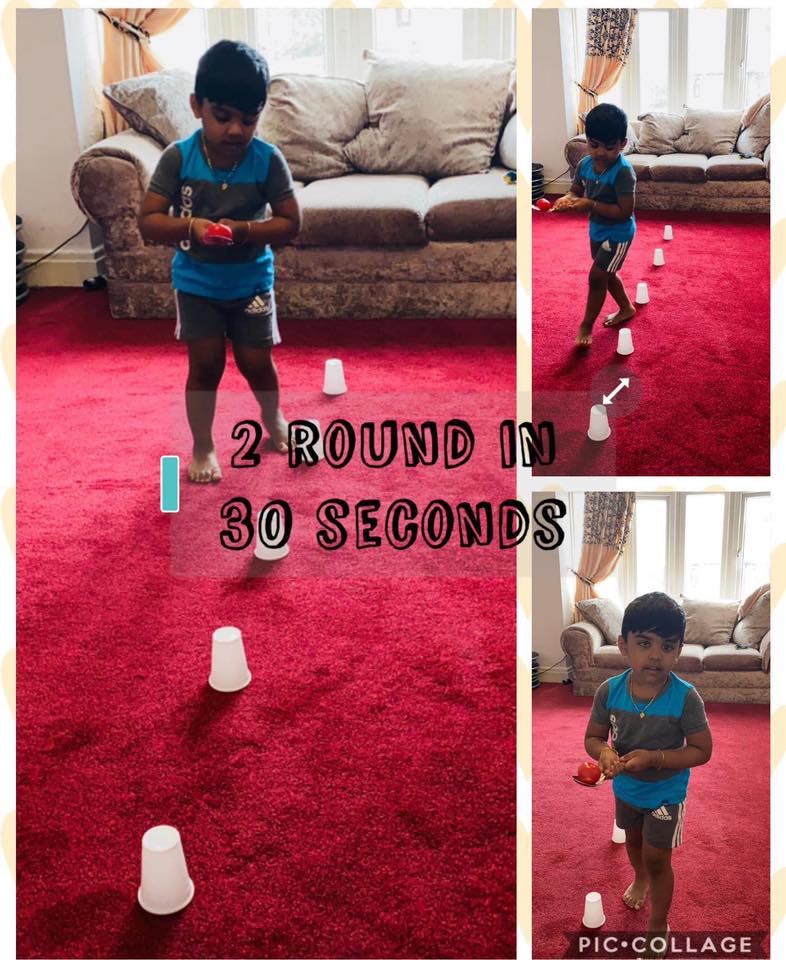 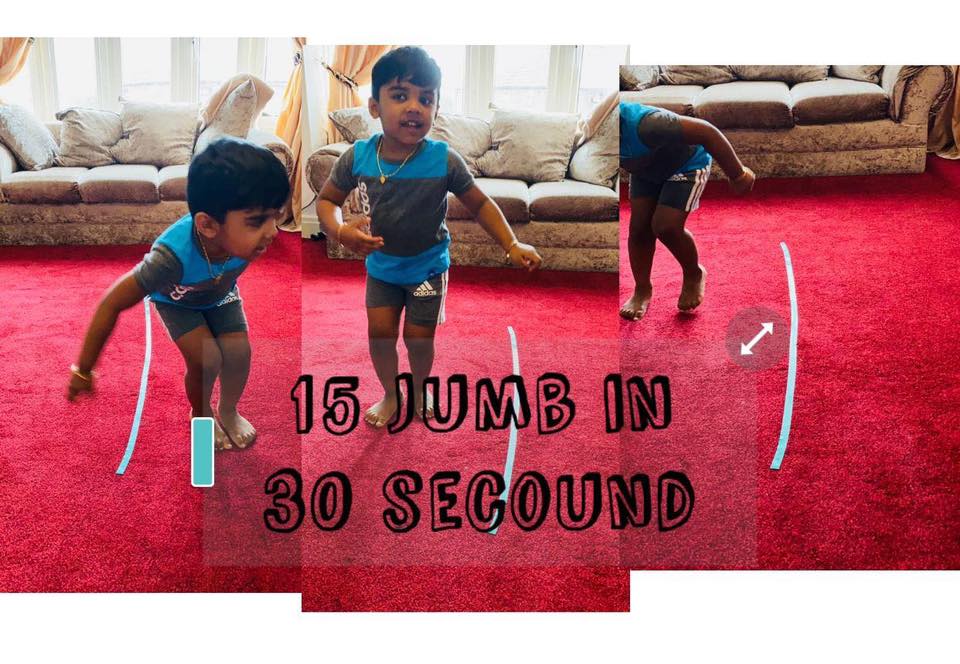 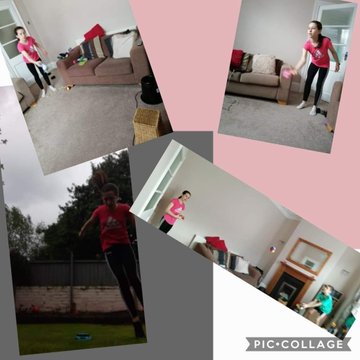 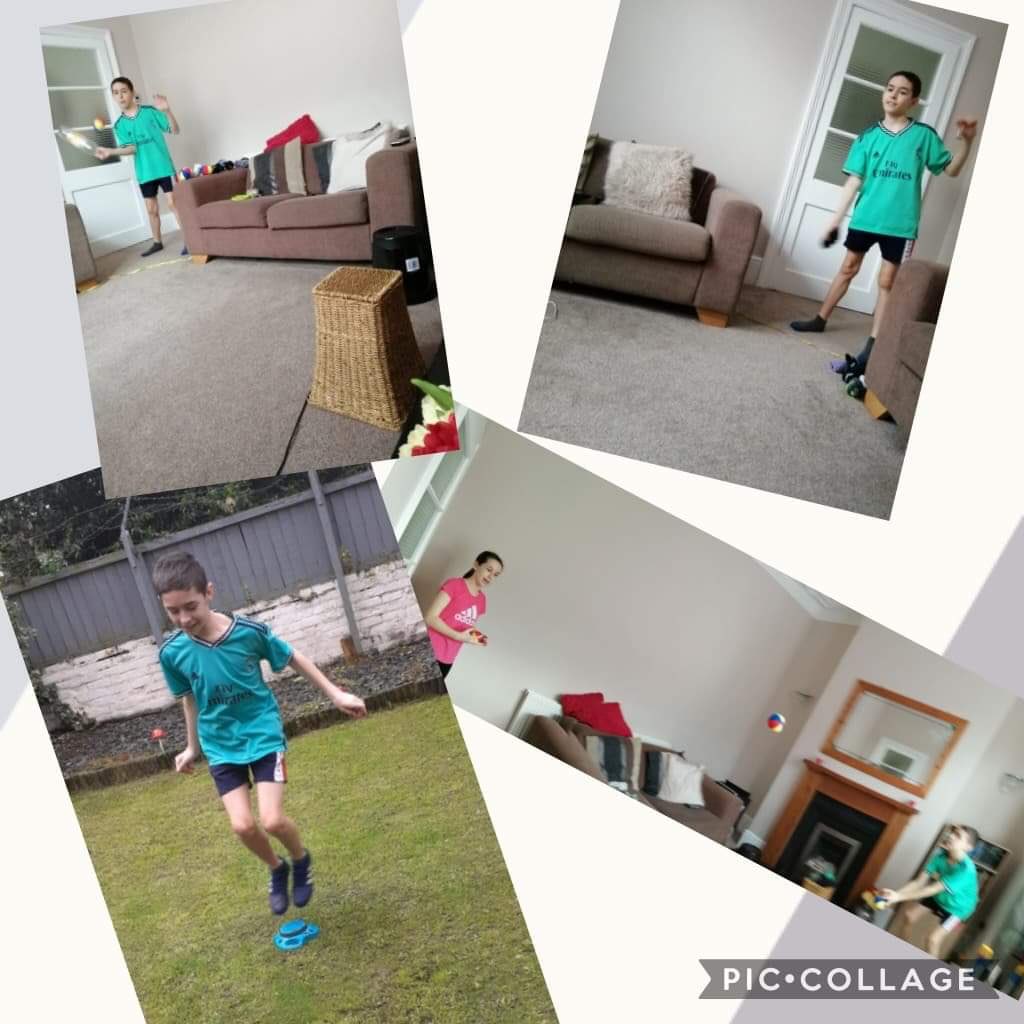 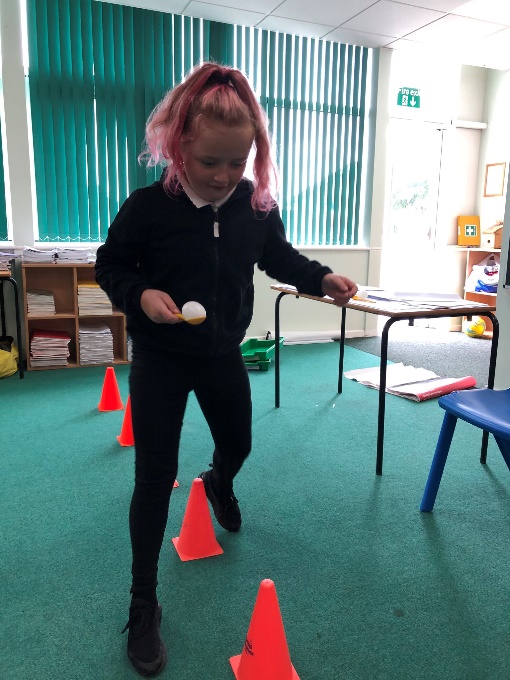 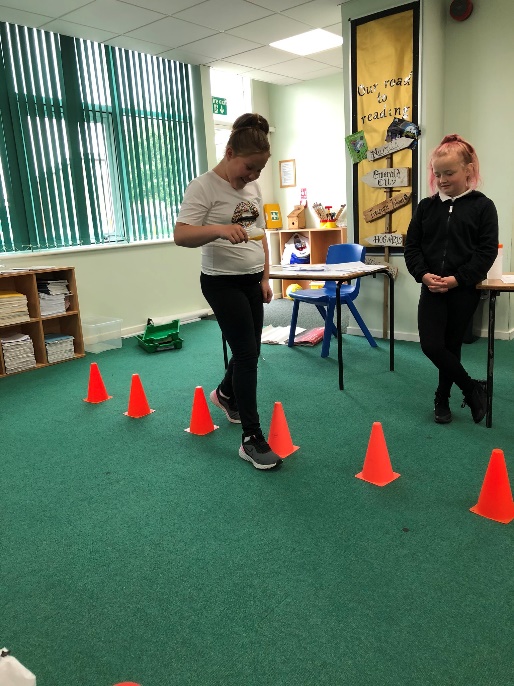 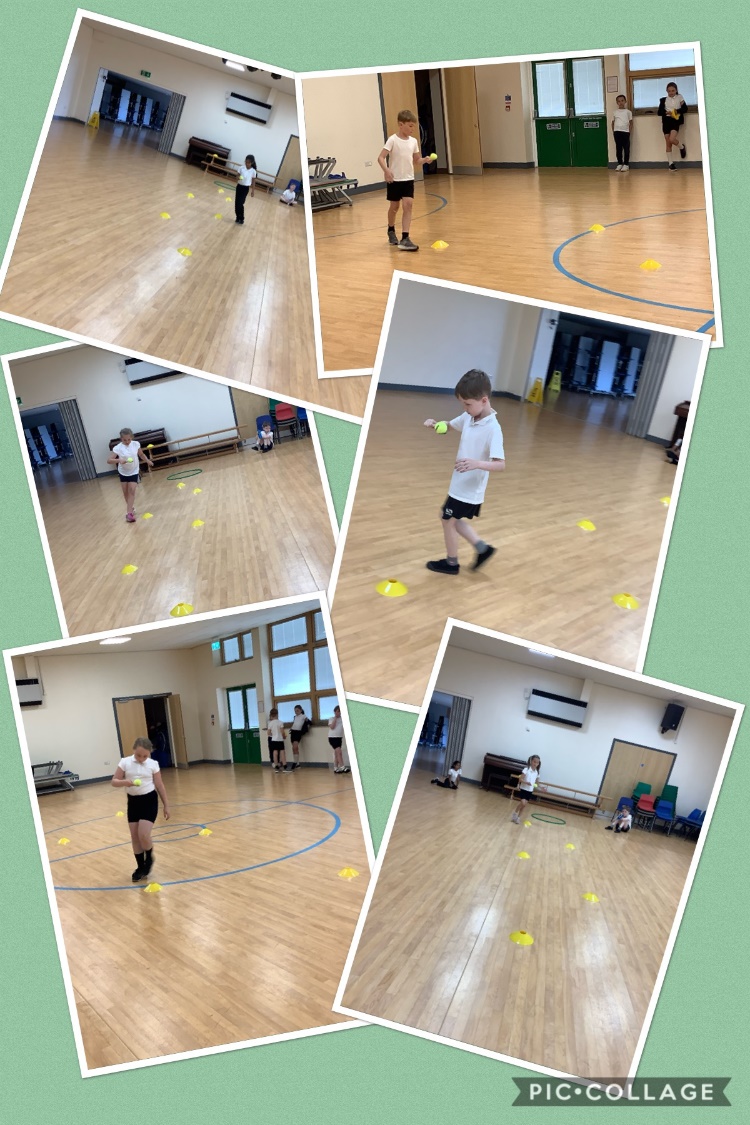 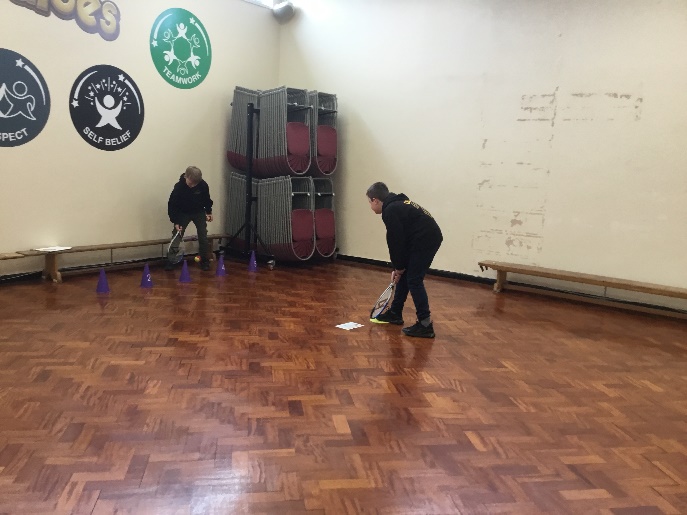 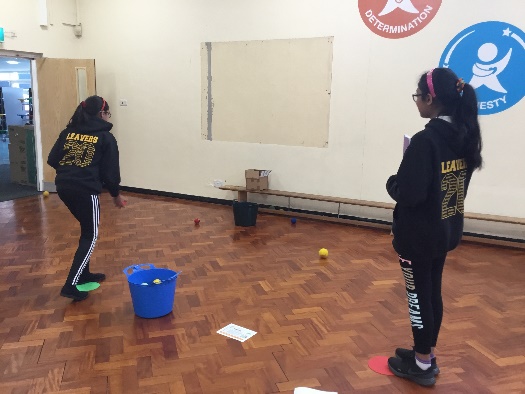 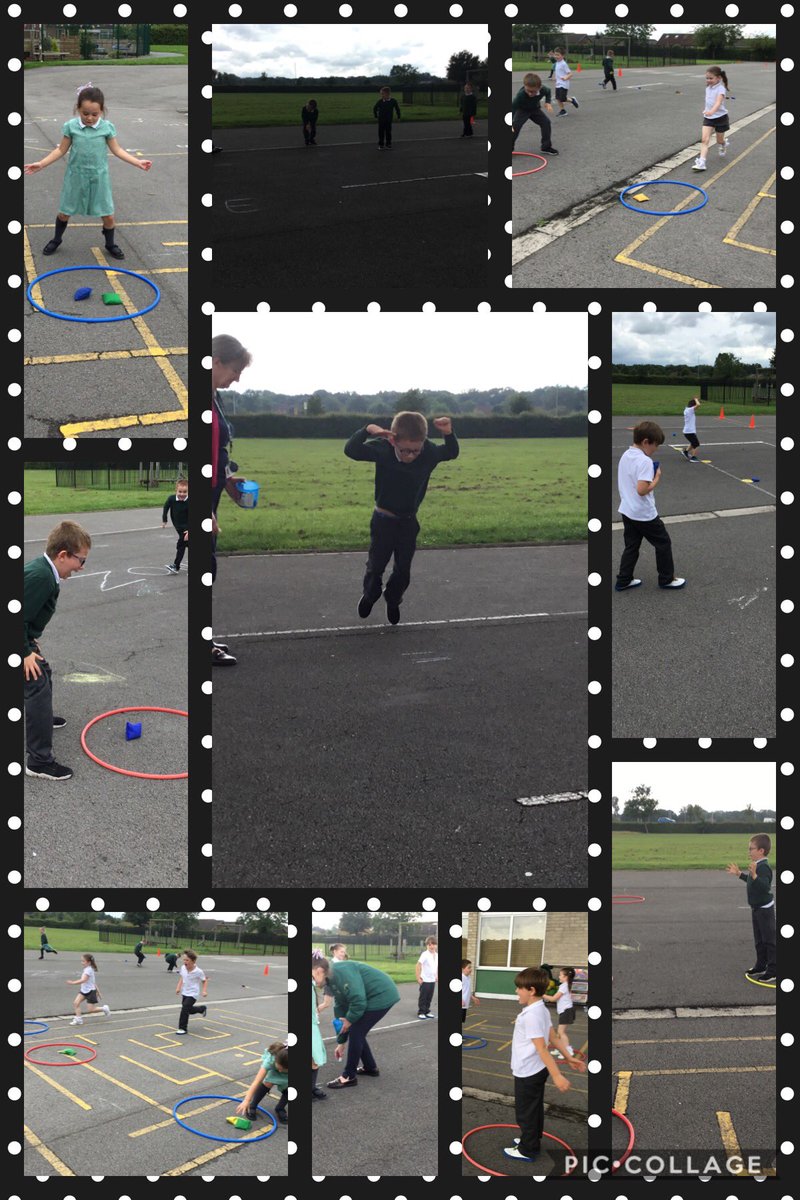 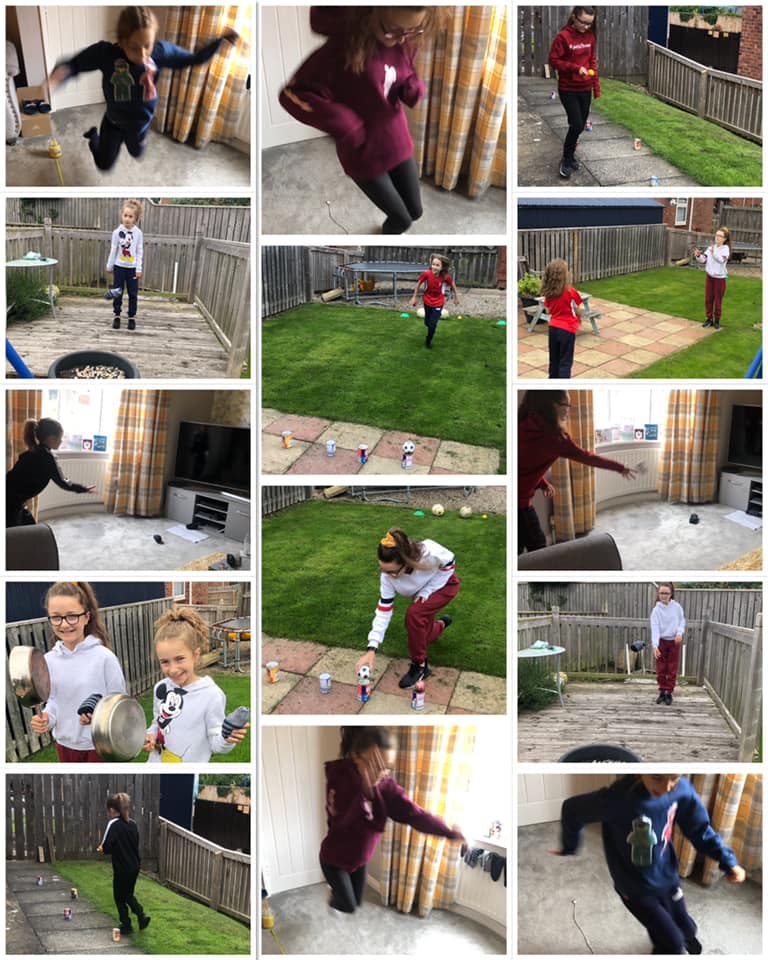 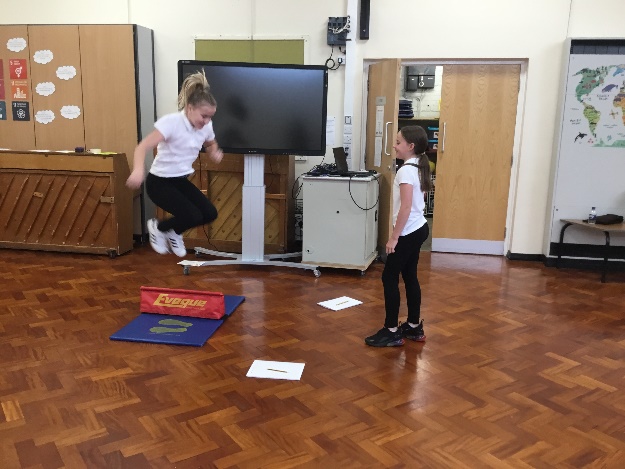 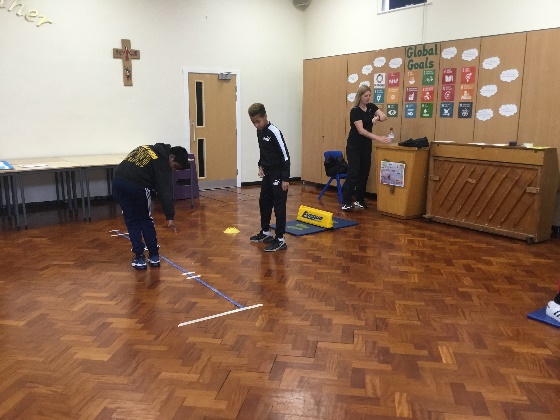 